New host resistances to Pseudocercosporella capsellae and implications for white leaf spot management in Brassicaceae cropsNiroshini Gunasinghea, Ming Pei Youa, Xi Xiang Lic, Surinder S. Bangad, Shashi K. Bangad and Martin J. Barbettia,b,*a School of Plant Biology, Faculty of Science, The University of Western Australia, 35 Stirling Highway, Crawley, WA, 6009, Australiab The UWA Institute of Agriculture, Faculty of Science, The University of Western Australia, 35 Stirling Highway, Crawley, WA, 6009, Australiac Department of Germplasm Resources, Institute of Vegetable and Flowers, Chinese Academy of Agricultural Sciences, Beijing, People’s Republic of Chinad Department of Plant Breeding and Genetics, Punjab Agricultural University, Ludhiana, India;*Corresponding author at: School of Plant Biology, Faculty of Science, The University of Western Australia, 35 Stirling Highway, Crawley, WA, 6009, Australia. Tel.: +61 8 64883924.E-mail address: martin.barbetti@uwa.edu.au (M.J. Barbetti)ABSTRACT  Effective host resistance is the most cost-effective long term prospect for successful management of white leaf spot disease (Pseudocercosporella capsellae) in Brassicaceae. In two separate field trials, 168 genotypes were screened. In the first trial, lines of Brassica oleracea var. capitata (59), B. napus (34), B. juncea (6) and B. juncea containing wild weedy Brassicaceae introgression(s) (14) were arranged; and in the second, Australian historic and current B. napus (45) and B. juncea (10) varieties were screened. There was wide variation in expression of resistance, from complete resistance to highly susceptible as assessed by two disease parameters, viz. (i), Area Under Disease Progress Curve (AUDPC) for percent leaves diseased (values 0 - 221.2) and (ii) Percent Leaf Collapse Index (%LCI) values for leaf collapse due to disease (0 – 38.7). Brassica oleracea var. capitata was overall the most resistant species, while B. juncea the most susceptible with the majority having AUDPC values >75 and B. napus was intermediate. Five B. oleracea var. capitata genotypes were completely resistant, with 0 AUDPC and %LCI values. Pioneer® 45Y22 (RR) ‘Mystic’ and ‘Wahoo’ were also highly resistant, with the least %LCI (<3.7) and AUDPC (< 20) of the Australian B. napus varieties. In contrast, ‘Thunder TT’ (AUDPC -133.6; %CLI - 15.6) and ‘Carbine’ (AUDPC – 73.8; %CLI - 12.5) were the most susceptible lines in first and second trials, respectively. The particularly high susceptibility of newly released B. juncea varieties such as ‘Xceed OasisCL’ highlights the risk of significant losses in such susceptible varieties when deployed in areas with high degree pressure for white leaf spot disease. There was no association between AUDPC or % CLI with year of Australian varietal release, indicating that Australian breeding programs not made improvement for resistance to white leaf spot over the past two or more decades. Resistant varieties identified in this experiment can now not only be utilized in breeding programs to significantly improve overall crop resistance  and management of white leaf spot disease, but also directly deployed to lower the severe inoculum load challenging current varieties.  Keywords: Brassica; white leaf spot; Pseudocercosporella capsellae; resistance; oilseed rape; mustard; cabbageIntroductionWhite leaf spot (Pseudocercosporella capsellae) occurs across many Brassicaceae including oilseed, vegetable, condiment and fodder Brassica species, and results in significant yield losses worldwide (Barbetti and Khangura, 2000; Crossan, 1954; Deighton, 1973; Koike et al., 2007; Penaud, 1987; Petrie and Vanterpool, 1978). For example, in France, Penaud (1987) and Amelung and Daebeler (1988) reported white leaf spot as a major threat to oil seed rape; while in Western Oregon in the USA it seriously impacts commercial seed fields of forage Brassicas and “field” turnip .In Australia, yield losses of 15-20% are not uncommon on the more susceptible oilseed Brassica varieties (Barbetti and Khangura, 2000; Khangura et al., 2014). There, it is common on both oilseed rape (B. napus) and on Indian mustard (B. juncea) (Eshraghi et al., 2007). It also occurs in Brassicaceae on B. rapa and B. juncea vegetable types,  some B. oleracea types, such as B. oleracea var. botrytis (Lancaster, 2006) and B. oleracea var. italica (Lancaster, 2006), and on B. campestris var. chinensis, B. campestris var. rapa, and B. napus var. naprobrassica (Shivas, 1989).  Over the past two decades, the significance of white leaf spot has increased in Australia, particularly since the deployment of the ‘Surpass type’ major gene resistance against blackleg disease (Leptosphaeria maculans) as these varieties were inherently susceptible to white leaf spot disease (M.J. Barbetti, unpubl.). The prevalence of white leaf spot significance has also increased in the UK, and global change in climate has been suggested as a cause due to warmer/wetter winters that favour disease spread and development (Inman et al. 1997). Cultural and fungicidal controls remain the focus for management, but they generally provide inadequate control and are considered cost-prohibitive for managing disease in broad-acre Brassica production (Inman, 1992). The general increasing severity of this disease has focused research into finding more effective and reliable control measures to cost-effectively manage this disease. However, breeding for resistance against white leaf spot has not been given priority in breeding programs due to other pathogens being considered of greater economic significance (Inman, 1992). This is despite recent field screening studies in Australia by Eshraghi et al. (2007) and Gunasinghe et al., (2013) having demonstrated opportunities to locate resistance for commercially important oilseed, vegetable, and weedy Brassica species. Hence, field studies were undertaken to screen 168 Brassica genotypes for their relative resistances to P. capsellae. In one trial, B. oleracea var. capitata, B. napus, B. juncea and also B. juncea genotypes containing introgressions from wild weedy Brassicaceae from Australia, India or China were screened. A second trial included historic and current Australian B. napus and B. juncea commercial varieties. 2. Materials & methods2.1. Field site detailsTwo separate field screening trials were undertaken during the Australian 2013 winter/spring cropping season to determine relative host resistances present across different Brassica species accessed from Australia, India and China. Trials were conducted in a nylon mesh covered area (to exclude insect pests) at the University of Western Australia Field Station in Shenton Park, Western Australia. Test genotypes were a arranged in complete randomized block design with four replications. Fifteen seeds per genotype were sown in single 1m rows with 0.22 m spacing between rows. Certain genotypes were repeated across both trials to allow comparisons between the two trials.2.2. Individual field trialsField trial 1 was sown on 23May 2013 with of 113 genotypes from Australia, China and India including B. oleracea var. capitata (59), B. napus (34) and B. juncea (20) with B. juncea containing wild weedy Brassicaceae introgressions (14). Field trial 2 was sown on 7June 2013 and with historic and current Australian B. napus (45) and B. juncea (10) varieties. 2.3. P. capsellae Isolates used Four single spore isolates of P. capsellae were used: UWA Wln-15, UWA Wlra-7, UWA Wlr-8 and UWA Wlj-5 that had been isolated from different diseased host species in Western Australia. UWA Wln-15 was derived from infected B. napus leaves collected from Calingiri, Western Australia (WA) in 2007; isolate UWA Wlra-7 was from Raphanus raphanistrum (wild radish) leaves collected in 2005 from West Calingiri, WA; isolates UWA Wlr-8 and UWA Wlj-5 were collected in 2005 from white leaf spot lesions of B. rapa at Perth, Western Australia, and B. juncea at Shenton Park, Western Australia, respectively. These different isolates were used as they are considered to represent variation found within P. capsellae populations in Australia (Gunasinghe et al., 2015) and this approach moderates possible pathotype-specific or race-specific responses to the pathogen on test genotypes. Subsequently, isolates of P. capsellae were maintained as lyophilised ampoules until these trials were initiated. Each isolate was revived by sub-culturing onto freshly made Malt Extract Agar medium (MEA: malt extract 20.0 g L-1, glucose 20.0 g L-1, agar 15.0 g L-1 and peptone 1.0 g L-1). 2.4. Inoculum preparation and inoculation of plants A mixture of mycelial fragments (4x 106 mL-1) across the four isolates (used in equal proportion) was utilised as the inoculum (Eshraghi et al., 2007, Gunasinghe et al., 2013). A mycelial suspension was chosen over a conidial suspension to initiate the disease epidemic as the pathogen, at best, sporulates poorly on agar media (Crossan, 1954; Miller and McWhorter, 1948). Isolates sub-cultured on to MEA were incubated at 20oC for at least two weeks and mycelium scraped from the leading edge of each isolate were aseptically transferred into Erlenmeyer flasks (250 mL) containing 150 mL of Malt Extract Broth (MEB: malt extract 20.0 g L-1, glucose 20.0 g L-1, and peptone 1.0 g L-1). The liquid cultures were incubated on a rotary platform shaker (Innova™ 2100, New Brunswick Scientific) at 150 rpm at 25oC. After 14 days, cultures of all four isolates with were mixed in equal volumes and blended for 5 min (Kambrook®, Mega Blender) to make the inoculum mixture of P. capsellae mycelial fragments. The final concentration of mycelial fragments was adjusted to 4 x 106 mL-1 fragments using a haemocytometer. Plants at the 4-6 leaf stage (approximately 7-8 weeks of age) were inoculated with the mycelial fragments mixture (4 x 106 mL-1) using a hand-held and hand-operated aerosol sprayer. Thereafter, another two sequential inoculations were made at two-week intervals. Inoculum was applied in the late afternoon followed by the conducive, high humidity environment overnight which would maximise infection. 2.5. Disease assessmentsPlants were assessed weekly for white leaf spot disease from approximately 30 days after the third inoculation for four weeks. Disease incidence and the amount of leaf collapse due to white leaf spot were assessed on each genotype in both field trials as follows.First, the percentage leaves diseased was assessed for each of 10 plants per each row for each genotype using a 0 - 10 disease incidence scale for white leaf spot leaf (Barbetti, 1987; Eshraghi et al., 2007), where 0 = nil disease, 1 = 1–10%, 2 = 11–20%, 3 = 21–30%, 4 = 31–40%, 5 = 41–50%, 6 = 51–60%, 7 = 61–70%, 8 = 71–80%, 9 = 81–90%, 10 = 91–100% of leaves diseased. Area under disease progress curve (AUDPC) values for each genotype were subsequently calculated from these independent disease incidence scores using the formula Y= ∑ [(Xi + Xi+1)/2] (ti+1 - ti), where Y is the AUDPC, Xi is the white leaf spot leaf disease incidence of the ith evaluation, Xi+1 is the white leaf spot score of the i+1th evaluation and (ti+1 - ti) is the number of days between two evaluations (Campbell and Madden, 1990). AUDPC was chosen because resistance against P. capsellae is likely quantitative such that AUDPC provides the most appropriate estimate for where the accumulated disease incidence and/or severity is assessed multiple times (Vale et al., 2001). Secondly, the extent of leaf collapse caused by white leaf spot disease was assessed on a 0 - 10 scale where 0 = nil collapse and 10 = >90% of leaves collapsed from P. capsellae infection as use by Barbetti and Nichols (2005) for Cercospora zebrina on subterranean clover (Trifolium subterraneum). Subsequently, each 0 - 10 leaf collapse score was converted into Percent Leaf Collapse Index (%LCI) based on the methods described by McKinney (1923), where: %LCI = {[(a × 0) + (b × 1) + (c × 2) + (d × 3)+(e × 4) + …….(k x10)] × 100} / [(a + b + c + d + ……k) × 10)] and where a, b, c, d, e ……j are the number of plants with leaf collapse scores of 0, 1, 2, 3, 4, …..10, respectively. 2.6. Data analysisFor each field trial, the AUDPC values for % leaves diseased and % LCI for leaf collapse were calculated. Each field trial dataset was then analysed separately using one-way ANOVA with GenStat Release 14.2 (14th Edition, Lawes Agricultural Trust, Rothamsted Research, UK). Significant differences between genotypes were separated using Fisher’s least significant differences (LSDs). Correlations were made between two disease assessment methods (AUDPC and %CLI) within each field trial dataset and, in trial 2, also the relationship of AUDPC and %CLI with year of varietal release determined via significance of r. Further, the relationship of AUDPC and country of origin for varieties of B. napus and B. juncea in field trial one was determined separately by using an unbalanced one-way ANOVA using GenStat Release 14.2. 3. ResultsFor both field trials, disease symptoms were evident by 15 days post-inoculation (dpi); and there were significant differences (P < 0.001) among test genotypes (trial 1, Table 1; trial 2, Table 2). 3.1. Field trial 1Across the 113 different genotypes from the three Brassica species (B. napus, B. juncea and B. oleracea var. capitata), there was wide variation in AUDPC values, ranging from 0 to 221.2 (Table 1). Fifty nine B. oleracea var. capitata genotypes tested were clearly the most resistant, with AUDPC values ranging from 0 to 68.25. Five genotypes of B. oleracea var. capitata, viz. V04A0007, V04A0048, V04A0050, V04A0146, and V04A0143, demonstrated complete resistance, having 0 AUDPC value. We believe this is the first high level resistance reported in B. oleracea var. capitata. Nevertheless, B. oleracea var. capitata genotypes V04A0216 and V04A0074 showed the highest disease incidence of this species, with relative resistance rankings 62 and 58 out of 113, respectively. The most susceptible were the 20 genotypes of B. juncea (e.g., Fig. 1A), with AUDPC values ranging from 71.7 to 221.2. Of these, MJBT1033, MJBT1032 and MJBT1097 were the most susceptible, with AUDPC values of 211.7, 218.1 and 221.2, respectively. Thirty four genotypes of B. napus were intermediate in terms of resistance (e.g., Fig. 1B), with AUDPC values ranging from 64.7 to 133.6. Of these, Rainbow from Australia (AUDPC – 64.7) and YM18 (AUDPC – 65.0) from China were the most resistant, while Thunder TT, the most susceptible variety with AUDPC - 133.6 (Table 1).  There was strong positive correlation (P < 0.001, r = 0.96) between two different disease assessment methodologies, viz.  AUDPC for percentage of leaves diseased and extent of leaf collapse (% LCI) from disease showing the same general patterns of resistance or susceptibility across test genotypes. Therefore, considering %CLI, as in AUDPC values, B. oleracea var. capitata genotypes were the most resistant, having lowest %CLI (range 0-8.1), and with six genotypes with complete resistance (viz. V04A0007, V04A0048, V04A0050, V04A0147, V04A0071 and V04A0040). The range of %CLI for highly susceptible B. juncea genotypes was from 18.1 to 38.7. B. juncea genotypes; MJBT1032, MJBT1097 and MJBT1129 were the most susceptible with %CLI values of 38.7, 36.9 and 35.8, respectively. The %CLI values across B. napus genotypes were intermediate between B. oleracea var. capitata and B. juncea, with values ranging 8.1 to 17.5 (Table 1).Further, in terms of country of origin, a greater number of resistant genotypes originated from China and B. juncea genotypes from China were significantly (P < 0.001) more resistant from the genotypes of other two countries, Australia and India. 3.2. Field trial 2In terms of both AUDPC and %LCI, the most resistant with AUDPC < 20 or %CLI < 3.7 were B. napus genotypes, Pioneer® 45Y22 (RR), ATR Wahoo and Mystic (Table 2). In contrast, B. juncea Xceed Oasis CL, Sahara CL and JB0Z-814156 were the most susceptible among the Australian varieties having greatest AUDPC (> 125) and greatest %CLI (>18) (Table 2). Overall, for both AUDPC and %CLI, B. juncea genotypes were more susceptible compared with B. napus varieties. This was illustrated by 45 varieties of B. napus with AUDPC ranging from 15.7 t0 73.8 and %CLI from 3.7 to 12.5; in comparison with the range for AUPDC and %CLI for the 10 highly susceptible B. juncea varieties of 75.7-159.6 and 13.1-18.7, respectively (Table 2). There was no significant (P > 0.05) correlation between levels of resistance/susceptibility in comparison with year of varietal release in Australia for either AUDPC (R2 =0.023) (Fig 2a) or %CLI (R2 =0.017) (Fig. 2b).Differences were observed in the level of disease expression across some common varieties between trials such as Charlton, ATR Stingray, Pinnacle, Thunder TT, Rainbow, Rivette, Tarcoola and ATR Gem.3.3. Comparisons of the three Brassica species from combined data across trials 1 and 2Despite some differences in  overall disease levels between the two trials there were apparent differences in resistance expression between three Brassica species in terms of AUDPC values (Fig. 3) or % CLI (data not shown). Seventy nine selections of B. napus showed the widest range in disease development in terms of AUDPC for percentage leaves diseased, ranging from 15.7 to 133.6 for B. oleracea var. capitata, 59 selections did not show high variation in AUDPC values, only ranging from 0-68.2. However, this was overall clearly the most resistant species. In contrast, 30 B. juncea genotypes showed greatest range in AUDPC values (71.7-221.2), and showed overall greater susceptibility of Indian mustard to white leaf spot disease (Fig. 3).DiscussionThe 168 genotypes across three Brassica species over the two field trials, B. napus, B. juncea, and B. oleracea var. capitata, displayed wide range in host resistance reactions to P. capsellae; from complete resistance to highly susceptible. B. oleracea var. capitata was the species with greatest resistance, with five genotypes completely resistant. We believe this is the first report of complete resistance to P. capsellae in B. oleracea. A previous study by Gunasinghe et al. (2013) reported high resistance but not complete resistance in some genotypes of B. oleracea var. capitata; a study where most Asian leafy vegetables such as B. rapa var. rosularis, B. campestris var. chinensis and B. rapa were extremely susceptible to P. capsellae, and as was B. juncea in the current study. This confirms the particularly high value of resistance in B. oleracea var. capitata in the current study. Furthermore, resistances in B. oleracea var. capitata and B. napus in the current study, along with high level resistances in some genotypes of Crambe abyssinica, Eruca sativa and Eruca vesicaria reported earlier by Gunasinghe et al. (2013), together offer prospects for delivering high levels of resistance to white leaf spot across future oilseed and vegetable Brassicaceae. It is likely that at least some of these resistance sources/types are genetically distinct, further increasing their value to breeding programs.  Overall, while expressions of resistance in B. napus varieties were intermediate compared with B. juncea and B. oleracea var. capitata, B. napus varieties Rainbow, Skipton and Charlton demonstrated strong resistance against white leaf spot disease both in previous screening studies by Gunasinghe et al. (2013) and Eshraghi et al. (2007), and again in the current study. Some were highly resistant [e.g. ‘Pioneer® 45Y22 (RR)’, ‘ATR Wahoo’, ‘Skipton’] but others highly susceptible (e.g. ‘Thunder TT’, ‘Tranby’). ‘Pioneer® 45Y22 (RR)’ was released in 2011 and ‘ATR Wahoo’ was released in 2013, the former as a Roundup Ready variety and the latter is a variety with triazine tolerance (Bucat, 2015; Ware, 2014). That ‘Pioneer® 45Y22 (RR)’ and ‘ATR Wahoo’ are the most resistant B. napus varieties and are also rated as either in the ‘medium risk’ or ‘no risk’ groups for blackleg disease, respectively (Anonymous, 2013), is fortuitous. Similarly, ‘Mystic’, released in 1998, also demonstrated consistent high level resistance against P. capsellae (this study) and against Sclerotinia stem rot (Sclerotinia sclerotiorum) (Uloth et al., 2015; Uloth et al., 2013). Such ‘dual disease’ resistances are of particular value to breeding programs. Also, that Gunasinghe et al., (2013) found B. napus varieties in general were more resistant than B. juncea genotypes is promising for oilseed rape. In contrast, the very high susceptibility of Indian-and Australian-derived B. juncea varieties and genotypes to white leaf spot disease is of major concern. Currently, India does not have P. capsellae in B. juncea and if it is introduced into India, the outcome could potentially be catastrophic for India’s mustard production in particular, and perhaps also for some other oilseed and vegetable Brassica species. Similarly, for Australia, that B. juncea ‘Xceed Oasis CL’, the first herbicide tolerant Clearfield tolerant juncea canola released in Australia (Ware, 2014) with a high level of blackleg resistance (Anonymous, 2013), is highly susceptible to P. capsellae (relative resistance ranking 56/57) is of concern for Australia. This is especially so as several other recently released B. juncea varieties such as Dune and Sahara CL are also very susceptible. Further, 'Xceed Oasis CL’ is also highly susceptible to S. sclerotiorum (Uloth et al., 2015). Consequently, there is an urgent need to locate effective resistance to P. capsellae, for both India and Australia. For India, as insurance against its accidental introduction there, and in Australia, in order to preserve and exploit the full potential of B. juncea as an oilseed crop particularly suitable for low rainfall areas across the southern Australian grain-belt (Burton et al., 2003). In the current study, B. napus from China overall showed greatest expression of resistance. In contrast, in an earlier study by Gunasinghe et al., (2013), B. napus varieties from India were in general more susceptible to P. capsellae than Australian or Chinese genotypes. This is perhaps a legacy from the fact that B. napus genotypes from India were distinctly separated from B. napus genotypes in Australia and China (Chen et al., 2008). However, in the current study, B. juncea, genotypes from China were again more resistant than those from Australia or India as found in a previous study by Gunasinghe et al. (2013). The extreme susceptibility of B. juncea genotypes MJBT1097, MJBT1032 and MJBT1033 was unexpected, as these genotypes containing introgression(s) from wild weedy Brassicaceae had shown extremely strong host resistance to Sclerotinia stem rot in the earlier studies of Garg et al. (2010). These and other highly susceptible B. juncea genotypes need to be used with care in breeding programs, for example, where resistance to Sclerotinia stem rot was being targeted, so as not to increase susceptibility to P. capsellae in an already overall disease-susceptible species.There was no trend of improvement in resistance to white leaf spot disease in Australian B. napus canola and B. juncea mustard varieties released since 1998 to date. This is not unexpected, as historically white leaf spot resistance has not been considered a high priority for inclusion in disease resistance breeding programs for broad-acre oilseed or horticultural Brassicaceae species either in Australia (Salisbury and Barbetti, 2011), UK, or elsewhere (Inman et al. 1992). Regardless, B. napus varieties with high resistance to white leaf spot were noted among both historical (Monty, Mystic) and newly released varieties, Pioneer® 45Y22 (RR) (released 20110 and ATR Wahoo (released 2013). As white leaf spot lesions in Australia are generally mistaken for blackleg, the absence of extremely susceptible varieties in B. napus could also be due to incidental and/or inherent selection occurring over past decades during which resistance development was focussed against blackleg disease. However, extreme susceptibility of some of the newly released B. juncea varieties and the greater general susceptibility of B. juncea highlights the value of now including white leaf spot resistance as a secondary priority in future breeding programs, not only for B. napus but particularly for B. juncea.  There were some differences in the level of expression of resistance across some common varieties between trials, for example, Charlton, ATR Stingray, Pinnacle, Thunder TT, Rainbow, Rivette, Tarcoola, ATR Gem. Disease development of varieties such as ATR Stingray and Charlton in two trials (comparatively high disease in trial one and lower disease in trial two) demonstrates that varieties with intermediate resistance can achieve improved resistant under warmer and drier conditions less favourable for disease development as occurred later in the season in trial 2 due to its delayed sowing. Similarly, Chandler (1965)  also noted that while white leaf spot can cause complete crop loss of turnip under irrigation, it is considered of minor importance in that crop under less conducive conditions in the absence of irrigation. The general increase in worldwide significance of white leaf spot over past decades (Penaud, 1987, Amelung and Daebeler, 1988, Inman, 1992, Khangura et al., 2014, Ocamb, 2014 ), the inability of chemical control to reliably and cost-effectively suppress this disease (Inman, 1992), and the high level resistances identified in the current study, together highlight the need for inclusion of host resistance to white leaf spot disease as a priority in varietal recommendations and in breeding programs. This is especially so for the more susceptible species like B. juncea. The highly resistant genotypes identified in this study are important sources of resistance across oilseed B. napus and B. juncea, and also horticultural B. oleracea, for development of new more resistant varieties. The first immunity to this disease in B. oleracea var. capitata and the range of other high level host resistances such as in B. napus identified in this study should be utilized for new crop resistance to significantly improve management of this disease. Finally, disease resistance also highlights the potential for significant reductions in fungicide usage, potentially even eliminating current reliance upon fungicidal controls for management of white leaf spot disease worldwide through effective breeding to make the resistance durable.AcknowledgementsThe first author is grateful for the financial assistance of an International SIRF Scholarship funded jointly by the Australian Government and The University of Western Australia. We thank the Grains Research and Development Corporation, Canberra, and the School of Plant Biology, The University of Western Australia, for jointly funding this work. We are grateful to Phil Salisbury and Allison Gurung for assistance with organizing supply of seed from China and India, and to commercial seed companies for providing seed of Australian canola and mustard varieties.ReferencesAmelung, D., Daebeler, F., 1988. White spot (Pseudocercosporella capsellae/Ell. et Ev. Deighton) - A new disease of winter rape in the German Democratic Republic. Nachrichtenblatt fuer den Pflanzenschutz in der DDR 42, 73 - 74.Anonymous, 2013. Fact sheet Blackleg Management Guide. Grains research and development coroporation.Barbetti, M.J., 1987. Effects of three foliar diseases on biomass and seed yield for 11 cultivars of subterranean clover. Plant Dis. 71, 350-353.Barbetti, M.J., Khangura, R., 2000. Fungal diseases of canola in Western Australia. Bulletin 4406, 15.Barbetti, M.J., Nichols, P.G.H., 2005. Field performance of subterranean clover germplasm in relation to severity of Cercospora disease. Australas. Plant. Pathol. 34, 197-201.Bucat, J., 2015. Canola variety guide for 2015 cropping season. Department of Agriculture and Food Western Australia. .Burton, W., Salisbury, P., Potts, D., 2003. The potential of canola quality Brassica juncea as an oilseed crop for Australia, 13th Australian Research Assembly on Brassicas Tamworth, NSW, Australia, pp. 62-64.Campbell, C.L., Madden, L.V., 1990. Temporal analysis of epidemics. I. Description and comparison of disease progress curves., Introduction to Plant Disease Epidemiology. John Wiley & Sons., New York, pp. 161-202.Chandler, W.A., 1965. Fungicidal control of anthracnose and white spot of turnip greens. Plant Dis. Rep. 49, 419 - 422.Chen, s., Nelson, M.N., Ghamkhar, K., Fu, T., Cowling, W.A., 2008. Divergent patterns of allelic diversity from similar origins: the case of oilseed rape (Brassica napus L.) in China and Australia. Genome 51, 1-10.Crossan, D.F., 1954. Cercosporella leafspot of crucifers. North Carolina Agricultural Experiment Station Technical Bulletin 109, 23.Ocamb, C., 2014. White Leaf Spot and Gray Stem in Crucifer Seed Crops in Western Oregon. OSU-Corvallis, OSU-Corvallis.Deighton, F.C., 1973. Studies on Cercospora and allied genera. Mycological Papers 133, 42-46.Eshraghi, L., Barbetti, M.J., Li, H., Danehloueipour, N., Sivasithamparam, K., 2007. Resistance in oilseed rape (Brassica napus) and Indian mustard (Brassica juncea) to a mixture of Pseudocercosporella capsellae isolates from Western Australia. Field Crops Reserch 101, 37-43.Garg, H., Atri, C., Sandhu, P., Kaur, B., Renton, M., Banga, S., Singh, H., Singh, C., Barbetti, M., Banga, S., 2010. High level of resistance to Sclerotinia sclerotiorum in introgression lines derived from hybridization between wild crucifers and the crop Brassica species, B. napus and B. juncea. Field Crops Res. 117, 51-58.Gunasinghe, N., You, M.P., Banga, S.S., Barbetti, M.J., 2013. High level resistance to Pseudocercosporella capsellae offers new opportunities to deploy host resistance to effectively manage white leaf spot disease across major cruciferous crops. Eur. J. Plant Pathol. 138, 873-890.Inman, A.J., 1992. The biology and epidomiology of white leaf spot (Pseudocercosporella capsellae) on oilseed rape., Department of Plant Pathology. The University of London, p. 303.Inman, A.J., Fitt, B.D.L., Welham, S.J., Evans, R.L., Murray, D.A., 1997. Effects of temperature, cultivar and isolate on the incubation period of white leaf spot (Mycosphaerella capsellae) on oilseed rape (Brassica napus). Ann. Appl. Biol. 130, 239-253.Khangura, R., Marcroft, S., Elliott, V., Van de Wouw, A., Lindbeck, K., Ware, A., MacLeod, W., Davidson, J., Howlett, B., 2014. National Survey of canola diseases other than blackleg and Sclerotinia. Proceedings of the National Meeting on Fungal Diseases of Canola, 19 February 2014, University of Melbourne, Parkville.Koike, S.T., Gladders, P., Paulus, A.O., 2007. Vegetable diseases: a color handbook. Academic Press, San Diego,  USA.Lancaster, R., 2006. Diseases of vegetable brassicas. Farmnote  39/90 4.McKinney, H.H., 1923. Influence of soil temperature and moisture on infection of wheat seedlings by Helminthosporium sativum. Journal of Agricultural Research 26, 195-217.Miller, P.W., McWhorter, F.P., 1948. A disease of cabbage and other crucifers due to Cercosporella brassicae. Phytopathology 38, 893 - 898.Penaud, A., 1987. La maladie des taches blanches du colza. Phytoma 95, 23 - 26.Petrie, G.A., Vanterpool, T.C., 1978. Pseudocercosporella capsellae, the cause of white leaf spot and grey stem of cruciferae in Western Canada. Can. Plant Dis. Surv. 58, 69-72.Salisbury, P.A., Barbetti, M.J., 2011. Breeding oilseed Brassica for climate change, In: Yadav, S.S., Redden, R.T., Hatfield, J.S., Lotze-Campen, H., Hall, A. (Eds.), Crop Adaptation to Climate Change. John Wiley & Sons Ltd., Chichester, West Sussex, UK., pp. 448-463.Shivas, R.G., 1989. Fungal and bacterial diseases of plants in Western Australia. J. R. Soc. West. Aust. 72, 1 - 62.Uloth, M., You, M., Barbetti, M., 2015. Comparison of host resistance to Sclerotinia stem rot in historic and current Brassica napus and B. juncea and critical management implications. Crop Pasture Sci. 66, 841-848.Uloth, M., You, M.P., Finnegan, P.M., Banga, S.S., Banga, S.K., Yi, H., Salisbury, P.A., Barbetti, M.J., 2013. New sources of resistance to Sclerotinia sclerotiorum for crucifer crops. Field Crops Res. (In Press).Vale, F.X.R., Parlevliet, J.E., Zambolim, L., 2001. Concepts in plant disease resistance. Fitopatologia Brasileira 26, 577-589.Ware, A., 2014. Canola variety sowing guide 2015, 2015 South Australian Research and Development Institute Sowing Guide. South Australian Research and Development Institute, Adelaide. http://www.sardi.sa.gov.au/__data/assets/pdf_file/0011/45965/canola.pdf, p. 3640.Table 1: Field trial 1: Genotype responses under field conditions at Shenton Park Field Station, Western Australia, following inoculations of Pseudocercosporella capsellae as measured in Area Under Disease Progress Curve (AUDPC) in relation to the percent leaves diseased and as Percent Leaf Collapse Index (%LCI) for Brassica napus (34), B. oleracea L. var. capitata L. (59) and B. juncea (20) genotypes. A relative ranking score for each genotype (1 to 113, within brackets) was given depending on the level of resistance, with 1 the highest level of resistance and 113 the most susceptible of the genotypes tested. The lines common to both fields are highlighted in bold font.L.s.d at P≤ 0.05 =   					                  6.93 		 41.3	Significance (P = 0.001)Table 2: Field trial 2: Genotype responses under field conditions following inoculation of Pseudocercosporella capsellae as measured as Area Under Disease Progress Curve (AUDPC) in relation to the percent leaves diseased and as Percent Leaf Collapse Index (%LCI) for 55 Australian varieties of Brassica napus (45) and B. juncea (10). A relative ranking score for each genotype (1 to 55, within brackets) was given depending on the level of resistance; with 1 the highest level of resistance and 55 the most susceptible. The lines common for both fields are highlighted in bold font.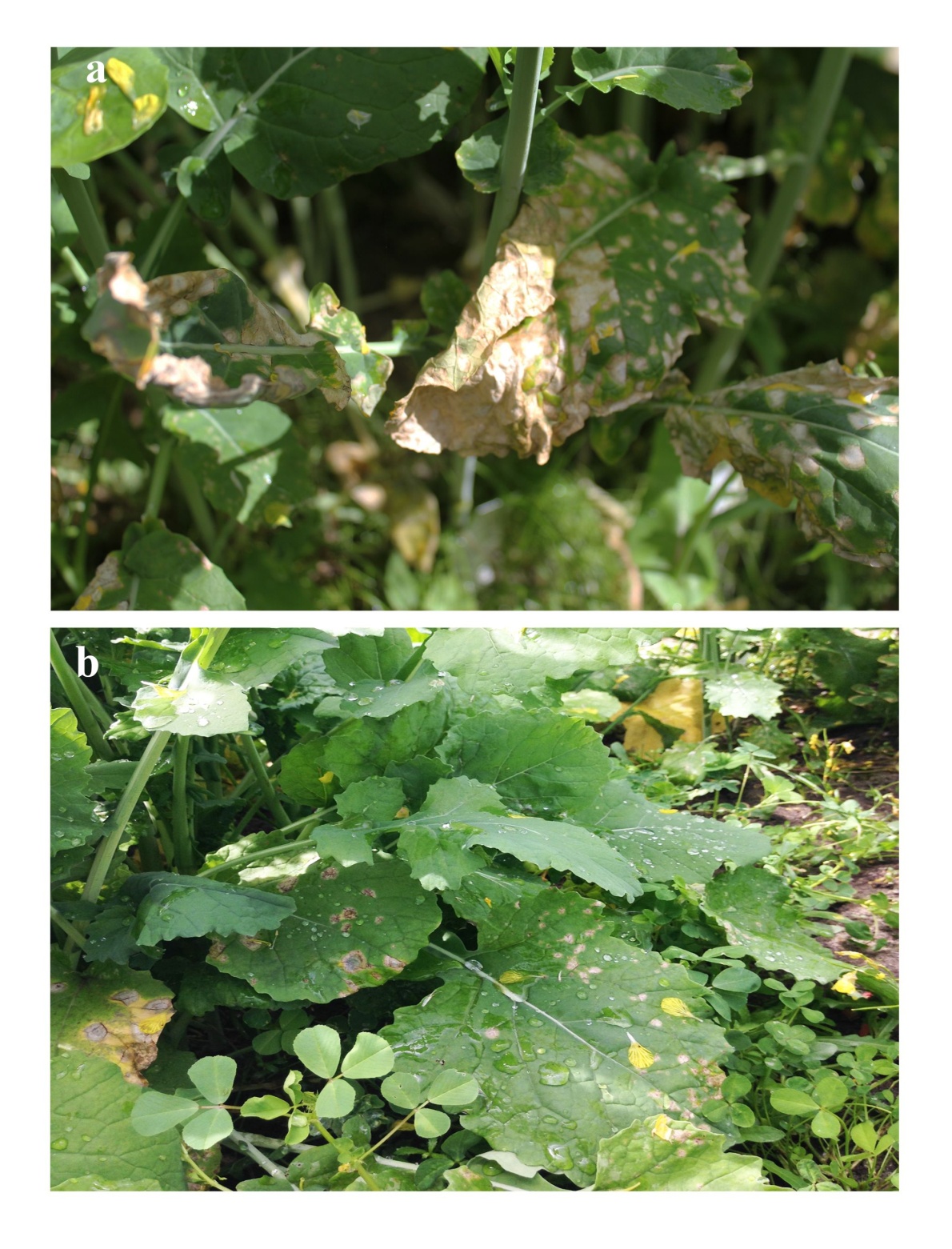 Fig. 1. Showing general high incidence and large coalescing lesions and leaf collapse on a susceptible Brassica juncea genotype (a), and, lower overall incidence and smaller small lesions on a resistant Brassica napus genotype (b).Fig.  2. Association between varietal release and disease severity as indicated by Area Under Disease Progress Curve (AUDPC) (2a) or Percentage Leaf Collapse Index  (% CLI ) (2b) across (49)  Australian B. napus (41) and B. juncea (8) varieties.Fig. 3. Levels of resistance expressed across three Brassica species (168) from combined data of field trial 1 and field trial 2, viz. B. napus (79 genotypes), B. oleracea (59 genotypes) and B. juncea (30 genotypes), as measured by Area Under Disease Progress Curve (AUDPC) of percentage of leaves diseased.SpeciesGenotypeCountry of Origin%LCI%LCIAUDPCAUDPCB. oleracea var. capitataV04A0007China0.0(1)0.0(1)B. oleracea var. capitataV04A0048China0.0(1)0.0(1)B. oleracea var. capitataV04A0050China0.0(1)0.0(1)B. oleracea var. capitataV04A0146China0.6(7)0.0(1)B. oleracea var. capitataV04A0143China1.7(21)0.0(1)B. oleracea var. capitataV04A0147China0.0(1)1.8(6)B. oleracea var. capitataV04A0065China1.3(11)2.3(7)B. oleracea var. capitataV04A0071China0.0(1)2.8(8)B. oleracea var. capitataV04A0040China0.0(1)5.1(9)B. oleracea var. capitataV04A0150China0.6(7)5.1(9)B. oleracea var. capitataV04A0033China0.6(7)6.4(11)B. oleracea var. capitataV04A0142China1.3(11)6.4(11)B. oleracea var. capitataV04A0001China1.3(11)7.1(13)B. oleracea var. capitataV04A0193China0.6(7)9.3(14)B. oleracea var. capitataV04A0019China1.9(21)10.1(15)B. oleracea var. capitataV04A0153China1.3(11)10.6(16)B. oleracea var. capitataV04A0035China1.9(21)10.9(17)B. oleracea var. capitataV04A0148China3.1(43)11.0(18)B. oleracea var. capitataV04A0038China1.3(11)11.8(19)B. oleracea var. capitataV04A0045China1.7(21)11.8(20)B. oleracea var. capitataV04A0155China2.5(33)11.9(21)B. oleracea var. capitataV04A0212China2.5(33)11.9(21)B. oleracea var. capitataV04A0215China3.8(50)12.8(23)B. oleracea var. capitataV04A0144China1.7(21)13.0(24)B. oleracea var. capitataV04A0195China1.7(21)13.5(25)B. oleracea var. capitataV04A0063China1.3(11)14.2(26)B. oleracea var. capitataV04A0036China1.9(21)14.8(28)B. oleracea var. capitataV04A0015China1.3(11)15.4(29)B. oleracea var. capitataV04A0194China1.3(11)15.4(30)B. oleracea var. capitataV04A0152China1.5(11)15.9(31)B. oleracea var. capitataV04A0141China2.3(33)16.4(32)B. oleracea var. capitataV04A0037China1.9](21)16.9(33B. oleracea var. capitataV04A0218China1.9(21)17.3(34)B. oleracea var. capitataV04A0017China2.5(33)19.5(35)B. oleracea var. capitataV04A0032China1.9(21)20.3(35)B. oleracea var. capitataV04A0149China2.5(33)20.5(36)B. oleracea var. capitataV04A0151China3.1(43)21.0(37)B. oleracea var. capitataV04A0145China1.9(21)21.1(38)B. oleracea var. capitataV04A0023China4.5(51)22.0(39)B. oleracea var. capitataV04A0027China3.1(43)22.1(40)B. oleracea var. capitataV04A0049China5.6(54)22.9(41)B. oleracea var. capitataV04A0075China2.5(33)23.0(42)B. oleracea var. capitataV04A0214China1.9(21)23.6(43)B. oleracea var. capitataV04A0154China3.1(43)23.6(44)B. oleracea var. capitataV04A0077China2.3(33)23.8(45)B. oleracea var. capitataV04A0072China4.4(51)23.8(46)B. oleracea var. capitataV04A0018China3.1(43)24.1(47)B. oleracea var. capitataV04A0076China3.1(43)24.1(47)B. oleracea var. capitataV04A0073China1.3(11)25.5(49)B. oleracea var. capitataV04A0217China2.3(33)28.3(50)B. oleracea var. capitataV04A0210China2.3(33)29.3(51)B. oleracea var. capitataV04A0011China3.1(43)30.3(52)B. oleracea var. capitataV04A0034China5.6(55)35.5(53)B. oleracea var. capitataV04A0196China2.5(33)36.1(54)B. oleracea var. capitataV04A0211China5.0(53)49.0(55)B. oleracea var. capitataV04A0192China6.9(57)50.8(56)B. oleracea var. capitataV04A0213China6.9(57)53.4(57)B. oleracea var. capitataV04A0074China6.3(56)53.6(58)B. napusRainbowAustralia8.1(59)64.8(59)B. napusYM18China8.8(62)65.0(60)B. napusZY006China10.0(65)66.4(61)B. oleracea var. capitataV04A0216China8.3(59)68.3(62)B. napusHydenAustralia8.8(62)68.4(33)B. junceaRingotChina13.1(79)71.8(64)B. junceaB. juncea-#2China18.1(95)75.0(65)B. napusYM04China8.1(59)76.3(66)B. napusATR GemAustralia9.4(64)76.6(67)B. napusCrusherTTAustralia11.9(70)80.1(68B. napusYM17China11.3(68)80.6(69)B. napusTarcoolaAustralia10.0(65)82.1(70)B. napusRivetteAustralia11.9(70)82.8(71)B. napusGraceAustralia11.9(70)85.3(72)B. napusMystic#2Australia13.1(79)89.9(73)B. napusNC2India11.3(68)91.1(74)B. napusCharltonAustralia12.5(73)91.4(75)B. napusSurpass-400Australia10.0(65)94.3(76)B. napus45C75Australia15.0(84)95.4(77)B. junceaXinyou 9China15.0(84)96.8(78)B. napusCB ScaddanAustralia15.0(84)98.8(78)B. napusJackpot TTAustralia12.5(73)99.5(80)B. napus 06-6-3792China13.1(79)99.6(81)B. napusNC4India16.3(91)99.6(81)B. napusCB ArgyleAustralia12.5(73)102.3(83)B. napus43C80Australia14.4(82)103.1(84)B. junceaMontaraChina20.0(96)105.3(85)B. napus44C73Australia15.6(88)105.6(86)B. napusBeaconAustralia13.8(81)106.5(87)B. napus44C79Australia12.5(73)107.8(88)B. napusNC1India16.3(91)110.0(89)B. napusPinnacleAustralia12.5(73)113.5(90)B. napusBonanzaTTAustralia15.6(88)114.4(91)B. napusATR StingrayAustralia16.9(93)119.0(92)B. napusFighterTTAustralia12.5(73)120.2(93)B. napusNC3India17.5(94)120.9(94)B. napus06-p71-2China14.4(82)128.1(95)B. napusTranbyAustralia15.0(84)131.8(96)B. napusThunder TTAustralia15.6(88)133.6(97)B. junceaMJBA1107India23.1(98)150.9(98)B. junceaMJBT1036India26.3(99)171.3(999)B. junceaMJBA1070India27.5(100)175.4(100)B. junceaMJBT1100India27.5(100)180.9(101)B. junceaJM06018Australia28.1(101)181.8(102)B. junceaMJBA1149India28.8(102)192.9(103)B. junceaMJBT1030India30.0(103)193.8(104)B. junceaMJBT1129India35.8(110)196.3(105)B. junceaJM06006Australia32.5(106)198.4(106)B. junceaMJBT1081India34.4(108)200.4(107)B. junceaMJBT1098India35.6(109)204.6(108)B. junceaMJBT1057India31.3(104)207.4(109)B. junceaMJBA1074India32.5(106)210.6(110)B. junceaMJBT1033India31.9(105)211.8(111)B. junceaMJBT1032India38.8(112)218.1(112)B. junceaMJBT1097India36.9(111)221.3(113)SpeciesVarietyVarietyYearBreederBreeder%LCI%LCIAUDPCAUDPCB. napusPioneer ® 45Y22 (RR)Pioneer ® 45Y22 (RR)2011DuPont PioneerDuPont Pioneer3.8(2)15.7(1)B. napusMysticMystic1998DPI VictoriaDPI Victoria3.8(2)17.3(2)      B. napusATR WahooATR Wahoo2013NuseedNuseed3.1(1)19.3(3)      B. napusBravo TTBravo TT2005NuseedNuseed4.4(4)21.3(4)      B. napusSkiptonSkipton2004NSW DPINSW DPI5.0(11)23.8(5)      B. napusWarriorWarrior2005NSW DPINSW DPI4.4(4)24.2(6)      B. napusVT 525GVT 525GNot releasedSeednetSeednet5.0(11)24.4(7)     B. napusCB Atomic HTCB Atomic HT2012Canola BreedersCanola Breeders4.4(4)25.4(8)      B. napusATR BonitoATR Bonito2013NuseedNuseed4.4(4)25.7(9 )     B. junceaVT 535GVT 535GNot releasedSeednetSeednet5.6(18)25.7(9)      B. napusCharltonCharlton1997DPI VictoriaDPI Victoria4.4(4)26.2(11)      B. napusPioneer ® 43Y23 (RR)Pioneer ® 43Y23 (RR)2013DuPont PioneerDuPont Pioneer5.6(18)26.4(12)     B. napusMontyMonty1996NSW DPINSW DPI5.0(11)26.4(13)(13)      B. napusOutbackOutback2002AgSeed-researchAgSeed-research6.3(23)26.7(14)      B. napusPioneer ® 45Y86 (CL)Pioneer ® 45Y86 (CL)2012DuPont PioneerDuPont Pioneer4.4(4)27.7(15)      B. napusTarcoolaTarcoola2007SARDI/NSW DPISARDI/NSW DPI5.6(18)29.8(16)      B. napusPinnaclePinnacle1998DPI VictoriaDPI Victoria5.0(11)30.7(17)      B. napusRivetteRivette2002NSWAgNSWAg6.3(22)31.3(18)      B. napusATR StingrayATR Stingray2011NuseedNuseed5.6(18)32.3(19)      B. napusGT CobraGT Cobra2011NuSeedNuSeed5.0(11)34.3(20)      B. napusKarooKaroo1998DPI VictoriaDPI Victoria4.4(4)34.7(21)      B. napusPioneer ® 44Y84 (CL)Pioneer ® 44Y84 (CL)2010DuPont PioneerDuPont Pioneer5.6(18)37.8(22)      B. napusATR GemATR Gem2011NuseedNuseed6.3(22)38.2(23)      B. napusDunkeldDunkeld1993DPI VictoriaDPI Victoria6.3(22)39.2(24)      B. napusGT ViperGT Viper2011NuSeedNuSeed6.9(29)39.7(25)      B. napusAV GarnetAV Garnet2007DPI VictoriaDPI Victoria5.0(11)39.7(26)      B. napusCobblerCobbler2007NuseedNuseed6.9(29)40.4(27)      B. napusAV GarnetAV Garnet2007 DPI Victoria DPI Victoria6.3(22)42.7(38)      B. napusMarlinMarlin2006DPI VictoriaDPI Victoria7.5(32)42.8(29)     B. napusTrigold TTTrigold TT2005NPZ AustraliaNPZ Australia5.0(11)44.4(30)      B. napusCB TangoCB Tango2013Canola BreedersCanola Breeders6.3(22)44.7(31)      B. napusRainbowRainbow1993DPI VictoriaDPI Victoria9.4(40)44.7(32)      B. napusOscarOscar1992NSWAgNSWAg6.9(29)45.2(33)      B. napusCB Nitro HTCB Nitro HT2013Canola Breeders  Canola Breeders  10.6(44)45.7(34)      B. napusArcherArcher2012Heritage SeedsHeritage Seeds7.5(32)47.7(35)      B. napusPioneer ® (CL)Pioneer ® (CL)2012DuPont PioneerDuPont Pioneer8.8(38)51.7(36)      B. napusNuseed GT50Nuseed GT502013NuSeedNuSeed9.4(40)53.7(37)      B. napusNarendraNarendra1994DAFWADAFWA7.5(32)54.6(38)      B. napusCB Sturt TTCB Sturt TT2012DuPont Pioneer  DuPont Pioneer  7.5(32)54.7(39)      B. napusOpalOpal2006DPI VictoriaDPI Victoria8.1(36)55.2(40)      B. napusCB Telfer TTCB Telfer TT2006Canola Breeders Canola Breeders 8.3(37)57.3(41)     B. napusThunder TTThunder TT2005Pacific SeedsPacific Seeds9.4(40)63.3(42)      B. napusTanami TTTanami TT2007NPZ AustraliaNPZ Australia10.0(43)64.6(43)      B. napusCB AgamaxCB Agamax2011Canola BreedersCanola Breeders8.8(38)66.1(44)      B. napusCarbineCarbine2012Heritage seedsHeritage seeds12.5(45)73.8(45)      B. junceaJB0T-907988JB0T-907988Not releasedSeednetSeednet13.1(45)75.7(46)      B. juncea397397Not releasedDPI Victoria/CSIRODPI Victoria/CSIRO16.3(49)88.2(47)      B. junceaXceed ® VT X121 CLXceed ® VT X121 CL 2013 Seednet Seednet16.3(49)92.3(48)      B. junceaMickeyMickey2002CSIROCSIRO16.9(51)93.8(49)      B. junceaJB0T-907957JB0T-907957Not releasedSeednetSeednet13.3(47)95.5(50)      B. junceaJB0T-908982JB0T-908982Not releasedSeednetSeednet15.0(48)105.2(51)      B. junceaDuneDune2007Ag VictoriaAg Victoria19.4(55)108.8(52)      B. junceaSahara CLSahara CL2009DPI Victoria/ViterraDPI Victoria/Viterra18.1(52)117.3(53)      B. junceaXceed Oasis CLXceed Oasis CL2009SeednetSeednet18.1(52)125.8(54)      B. junceaJB0Z-814156JB0Z-814156Not releasedSeednetSeednet18.8(54)159.6(55)      Significance (varieties) (P = 0.001)Significance (varieties) (P = 0.001)L.s.d at P≤ 0.05 =L.s.d at P≤ 0.05 =6.45337.6737.67